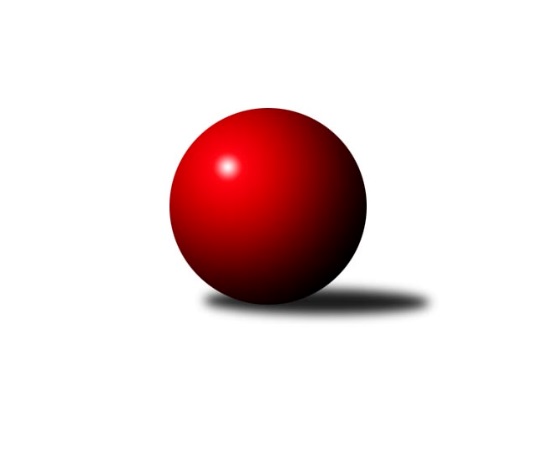 Č.21Ročník 2017/2018	8.4.2018Nejlepšího výkonu v tomto kole: 3527 dosáhlo družstvo: KK Slovan Rosice1. KLZ 2017/2018Výsledky 21. kolaSouhrnný přehled výsledků:TJ Sokol Duchcov	- KK Konstruktiva Praha 	4:4	3208:3174	12.0:12.0	7.4.SKK Jičín	- SK Žižkov Praha	5:3	3261:3225	10.5:13.5	7.4.SKK  Náchod	- KK Blansko 	5:3	3260:3210	12.5:11.5	7.4.KC Zlín	- SKK Rokycany	7:1	3179:3100	15.0:9.0	7.4.TJ Valašské Meziříčí	- KK Slovan Rosice	0:8	3330:3527	8.0:16.0	7.4.KK Slavia Praha	- TJ Spartak Přerov	1:7	3148:3290	8.0:16.0	7.4.KC Zlín	- KK Blansko 	7:1	3215:3123	18.0:6.0	8.4.Tabulka družstev:	1.	KK Slovan Rosice	21	20	1	0	128.5 : 39.5 	312.0 : 192.0 	 3410	41	2.	KK Blansko	21	14	0	7	103.0 : 65.0 	275.0 : 229.0 	 3260	28	3.	KC Zlín	21	12	1	8	93.0 : 75.0 	255.5 : 248.5 	 3260	25	4.	TJ Spartak Přerov	21	10	4	7	94.0 : 74.0 	275.0 : 229.0 	 3249	24	5.	SKK  Náchod	21	10	3	8	92.5 : 75.5 	266.5 : 237.5 	 3255	23	6.	KK Slavia Praha	21	10	3	8	89.0 : 79.0 	250.5 : 253.5 	 3256	23	7.	TJ Sokol Duchcov	21	8	3	10	79.0 : 89.0 	255.5 : 248.5 	 3226	19	8.	SKK Rokycany	21	9	0	12	76.0 : 92.0 	234.0 : 270.0 	 3204	18	9.	SKK Jičín	21	6	3	12	65.5 : 102.5 	226.5 : 277.5 	 3176	15	10.	TJ Valašské Meziříčí	21	6	2	13	70.0 : 98.0 	234.5 : 269.5 	 3215	14	11.	KK Konstruktiva Praha	21	6	2	13	69.0 : 99.0 	242.5 : 261.5 	 3223	14	12.	SK Žižkov Praha	21	3	2	16	48.5 : 119.5 	196.5 : 307.5 	 3054	8Podrobné výsledky kola:	 TJ Sokol Duchcov	3208	4:4	3174	KK Konstruktiva Praha 	Adéla Kolaříková	142 	 149 	 122 	123	536 	 1:3 	 531 	 149	128 	 130	124	Edita Koblížková	Simona Koutníková	137 	 131 	 119 	133	520 	 2:2 	 527 	 151	108 	 136	132	Marie Chlumská	Růžena Svobodová	120 	 139 	 129 	138	526 	 2:2 	 511 	 118	113 	 140	140	Hana Kovářová *1	Kateřina Ambrová	156 	 115 	 116 	145	532 	 2:2 	 539 	 131	130 	 139	139	Petra Najmanová	Ivana Březinová	140 	 127 	 141 	128	536 	 3:1 	 502 	 125	129 	 138	110	Martina Starecki	Barbora Ambrová	145 	 148 	 143 	122	558 	 2:2 	 564 	 150	137 	 131	146	Jana Čihákovározhodčí: Jana Zvěřinová střídání: *1 od 38. hodu Eva KopřivováNejlepší výkon utkání: 564 - Jana Čiháková	 SKK Jičín	3261	5:3	3225	SK Žižkov Praha	Monika Hercíková	129 	 135 	 133 	152	549 	 1:3 	 583 	 140	140 	 154	149	Lucie Řehánková	Dana Viková	126 	 130 	 138 	138	532 	 2:2 	 520 	 135	141 	 122	122	Blanka Mizerová	Helena Šamalová	121 	 137 	 144 	152	554 	 3.5:0.5 	 470 	 121	105 	 106	138	Hedvika Mizerová *1	Marie Říhová	132 	 131 	 143 	123	529 	 2:2 	 511 	 133	133 	 123	122	Kateřina Katzová	Nikola Portyšová	164 	 128 	 137 	150	579 	 1:3 	 584 	 142	136 	 148	158	Lenka Bočtická	Michaela Nožičková	126 	 152 	 125 	115	518 	 1:3 	 557 	 142	144 	 128	143	Blanka Maškovározhodčí: Vávrová Lenkastřídání: *1 od 91. hodu Irini SedláčkováNejlepší výkon utkání: 584 - Lenka Bočtická	 SKK  Náchod	3260	5:3	3210	KK Blansko 	Šárka Majerová	127 	 141 	 135 	130	533 	 3:1 	 504 	 125	112 	 129	138	Lucie Nevřivová *1	Martina Hrdinová	151 	 147 	 146 	132	576 	 3:1 	 513 	 124	118 	 137	134	Markéta Ptáčková	Nina Brožková	123 	 132 	 130 	126	511 	 0.5:3.5 	 543 	 138	142 	 130	133	Michaela Zajacová	Denisa Kovačičová	123 	 153 	 135 	127	538 	 2:2 	 582 	 115	139 	 166	162	Zdeňka Ševčíková	Aneta Cvejnová	151 	 131 	 138 	151	571 	 2:2 	 533 	 123	147 	 139	124	Tereza Buďová	Renáta Šimůnková	109 	 146 	 143 	133	531 	 2:2 	 535 	 124	126 	 141	144	Zuzana Musilovározhodčí: František Majerstřídání: *1 od 78. hodu Lenka Kalová st.Nejlepší výkon utkání: 582 - Zdeňka Ševčíková	 KC Zlín	3179	7:1	3100	SKK Rokycany	Martina Ančincová	105 	 140 	 114 	136	495 	 3:1 	 462 	 115	120 	 109	118	Petra Háková	Dita Trochtová	145 	 126 	 133 	114	518 	 3:1 	 513 	 135	122 	 130	126	Michaela Provazníková	Hana Stehlíková	135 	 129 	 119 	140	523 	 1:3 	 558 	 127	131 	 132	168	Denisa Pytlíková	Kristýna Zimáková	139 	 147 	 122 	133	541 	 3:1 	 500 	 131	122 	 131	116	Marta Kořanová	Bohdana Jankových	115 	 138 	 153 	147	553 	 2:2 	 551 	 133	149 	 127	142	Terezie Krákorová	Martina Zimáková	162 	 137 	 140 	110	549 	 3:1 	 516 	 125	127 	 127	137	Daniela Pochylovározhodčí: Bachňák ZdeněkNejlepší výkon utkání: 558 - Denisa Pytlíková	 TJ Valašské Meziříčí	3330	0:8	3527	KK Slovan Rosice	Kristýna Štreichová	159 	 129 	 150 	134	572 	 2:2 	 599 	 154	159 	 136	150	Lucie Vaverková	Pavla Čípová	136 	 146 	 126 	141	549 	 1:3 	 592 	 143	167 	 148	134	Magda Winterová	Klára Tobolová *1	116 	 124 	 135 	163	538 	 1:3 	 567 	 149	140 	 136	142	Nikola Tatoušková	Jana Navláčilová	141 	 140 	 139 	130	550 	 1:3 	 590 	 132	149 	 142	167	Natálie Topičová	Ivana Marančáková	141 	 130 	 141 	153	565 	 2:2 	 596 	 137	143 	 178	138	Andrea Axmanová	Markéta Jandíková	130 	 136 	 159 	131	556 	 1:3 	 583 	 137	139 	 150	157	Alena Kantnerovározhodčí: Jaroslav Zajíčekstřídání: *1 od 61. hodu Dana UhříkováNejlepší výkon utkání: 599 - Lucie Vaverková	 KK Slavia Praha	3148	1:7	3290	TJ Spartak Přerov	Šárka Marková	143 	 151 	 152 	135	581 	 3:1 	 536 	 124	148 	 128	136	Martina Janyšková	Vladimíra Šťastná	125 	 127 	 129 	129	510 	 1:3 	 555 	 142	126 	 137	150	Barbora Janyšková	Michaela Kučerová	116 	 111 	 138 	124	489 	 1:3 	 513 	 126	123 	 120	144	Monika Pavelková	Vlasta Kohoutová	123 	 121 	 141 	124	509 	 2:2 	 515 	 130	124 	 140	121	Aneta Kubešová	Kristýna Juráková	135 	 144 	 122 	114	515 	 0.5:3.5 	 575 	 137	144 	 140	154	Kateřina Fajdeková	Olga Hejhalová	132 	 130 	 140 	142	544 	 0.5:3.5 	 596 	 132	144 	 172	148	Zuzana Machalovározhodčí: Jiří NovotnýNejlepší výkon utkání: 596 - Zuzana Machalová	 KC Zlín	3215	7:1	3123	KK Blansko 	Dita Trochtová	129 	 135 	 121 	143	528 	 3:1 	 504 	 128	140 	 120	116	Zdeňka Ševčíková	Kristýna Zimáková	136 	 144 	 128 	128	536 	 3:1 	 509 	 125	130 	 134	120	Michaela Zajacová	Hana Stehlíková	140 	 121 	 124 	144	529 	 4:0 	 485 	 127	107 	 120	131	Lenka Kalová st.	Martina Zimáková	129 	 124 	 143 	143	539 	 3:1 	 537 	 122	144 	 135	136	Markéta Ptáčková	Bohdana Jankových	139 	 148 	 149 	126	562 	 3:1 	 530 	 113	135 	 138	144	Zuzana Musilová	Martina Ančincová	135 	 145 	 118 	123	521 	 2:2 	 558 	 132	141 	 146	139	Tereza Buďovározhodčí: Bachňák ZdeněkNejlepší výkon utkání: 562 - Bohdana JankovýchPořadí jednotlivců:	jméno hráče	družstvo	celkem	plné	dorážka	chyby	poměr kuž.	Maximum	1.	Lucie Vaverková 	KK Slovan Rosice	593.26	386.6	206.6	1.1	10/11	(647)	2.	Natálie Topičová 	KK Slovan Rosice	585.22	377.9	207.3	1.6	11/11	(651)	3.	Naděžda Dobešová 	KK Slovan Rosice	573.48	380.4	193.0	1.9	9/11	(609)	4.	Olga Hejhalová 	KK Slavia Praha	572.35	375.8	196.6	1.7	10/10	(617)	5.	Martina Hrdinová 	SKK  Náchod	570.94	370.1	200.9	2.6	10/10	(614)	6.	Simona Koutníková 	TJ Sokol Duchcov	567.22	369.8	197.4	2.8	8/11	(598)	7.	Alena Kantnerová 	KK Slovan Rosice	562.12	369.2	192.9	2.9	10/11	(585)	8.	Zuzana Musilová 	KK Blansko 	561.02	371.8	189.2	1.9	11/11	(598)	9.	Markéta Jandíková 	TJ Valašské Meziříčí	556.45	365.1	191.4	2.2	9/10	(604)	10.	Kateřina Fajdeková 	TJ Spartak Přerov	555.13	375.6	179.5	4.2	9/11	(595)	11.	Zuzana Machalová 	TJ Spartak Přerov	554.51	369.6	184.9	3.4	10/11	(596)	12.	Helena Gruszková 	KK Slavia Praha	554.43	367.1	187.3	3.4	8/10	(574)	13.	Kamila Katzerová 	TJ Spartak Přerov	553.77	367.2	186.6	3.0	8/11	(631)	14.	Adéla Kolaříková 	TJ Sokol Duchcov	553.65	366.5	187.1	3.5	10/11	(612)	15.	Bohdana Jankových 	KC Zlín	553.44	367.0	186.4	3.9	10/10	(596)	16.	Martina Ančincová 	KC Zlín	552.10	366.3	185.8	4.0	10/10	(582)	17.	Aneta Cvejnová 	SKK  Náchod	550.37	363.9	186.4	2.7	7/10	(588)	18.	Ivana Marančáková 	TJ Valašské Meziříčí	549.47	362.7	186.8	3.2	9/10	(613)	19.	Andrea Axmanová 	KK Slovan Rosice	549.02	361.0	188.1	3.4	10/11	(596)	20.	Nikol Plačková 	TJ Sokol Duchcov	548.30	364.9	183.4	5.1	10/11	(619)	21.	Vladimíra Šťastná 	KK Slavia Praha	547.48	363.4	184.1	3.4	10/10	(600)	22.	Terezie Krákorová 	SKK Rokycany	545.50	370.5	175.0	5.8	11/11	(637)	23.	Daniela Pochylová 	SKK Rokycany	544.49	370.5	174.0	5.1	10/11	(576)	24.	Kristýna Zimáková 	KC Zlín	544.41	370.6	173.8	5.1	9/10	(581)	25.	Martina Starecki 	KK Konstruktiva Praha 	543.87	368.5	175.4	4.5	10/11	(586)	26.	Vlasta Kohoutová 	KK Slavia Praha	543.66	364.7	179.0	4.1	10/10	(591)	27.	Denisa Pytlíková 	SKK Rokycany	543.56	360.2	183.4	3.7	11/11	(598)	28.	Nina Brožková 	SKK  Náchod	543.02	364.0	179.0	6.4	8/10	(588)	29.	Barbora Janyšková 	TJ Spartak Přerov	542.86	363.3	179.6	4.1	11/11	(611)	30.	Veronika Horková 	SKK Rokycany	542.67	364.5	178.2	3.4	10/11	(590)	31.	Eva Kopřivová 	KK Konstruktiva Praha 	541.69	366.0	175.7	5.1	9/11	(588)	32.	Martina Zimáková 	KC Zlín	541.35	369.8	171.6	5.3	9/10	(572)	33.	Nikola Portyšová 	SKK Jičín	541.29	360.7	180.6	3.6	7/10	(580)	34.	Petra Najmanová 	KK Konstruktiva Praha 	540.86	365.3	175.5	3.4	8/11	(603)	35.	Šárka Majerová 	SKK  Náchod	540.81	362.0	178.8	3.8	8/10	(585)	36.	Marie Chlumská 	KK Konstruktiva Praha 	540.74	365.5	175.2	5.8	10/11	(575)	37.	Markéta Ptáčková 	KK Blansko 	540.65	368.7	171.9	5.2	10/11	(586)	38.	Michaela Zajacová 	KK Blansko 	540.39	364.6	175.8	4.2	11/11	(592)	39.	Pavla Čípová 	TJ Valašské Meziříčí	539.84	360.9	178.9	6.8	9/10	(602)	40.	Zdeňka Ševčíková 	KK Blansko 	538.59	359.8	178.8	3.6	11/11	(599)	41.	Lucie Nevřivová 	KK Blansko 	538.41	360.9	177.5	4.0	9/11	(578)	42.	Kateřina Kolářová 	SKK  Náchod	537.75	361.4	176.4	5.9	9/10	(564)	43.	Hana Stehlíková 	KC Zlín	537.30	362.3	175.0	4.5	9/10	(570)	44.	Renáta Šimůnková 	SKK  Náchod	536.01	361.1	174.9	4.1	9/10	(592)	45.	Monika Pavelková 	TJ Spartak Přerov	535.97	363.1	172.8	5.2	8/11	(581)	46.	Blanka Mizerová 	SK Žižkov Praha	535.84	362.2	173.6	3.6	8/11	(586)	47.	Dita Trochtová 	KC Zlín	534.07	362.6	171.5	7.1	7/10	(569)	48.	Ivana Březinová 	TJ Sokol Duchcov	533.03	355.7	177.3	4.6	9/11	(566)	49.	Dana Uhříková 	TJ Valašské Meziříčí	532.84	361.4	171.5	5.0	8/10	(569)	50.	Lucie Řehánková 	SK Žižkov Praha	531.05	361.1	170.0	5.0	10/11	(583)	51.	Marie Kolářová 	SKK Jičín	530.17	357.0	173.2	7.0	8/10	(555)	52.	Lenka Bočtická 	SK Žižkov Praha	529.86	358.9	171.0	5.8	8/11	(584)	53.	Martina Janyšková 	TJ Spartak Přerov	529.36	357.3	172.1	5.7	10/11	(587)	54.	Kristýna Štreichová 	TJ Valašské Meziříčí	528.90	360.8	168.2	5.4	8/10	(631)	55.	Blanka Mašková 	SK Žižkov Praha	528.85	360.1	168.7	6.6	10/11	(599)	56.	Šárka Marková 	KK Slavia Praha	526.40	362.4	164.0	6.6	9/10	(583)	57.	Dana Viková 	SKK Jičín	525.66	360.9	164.8	5.3	10/10	(559)	58.	Barbora Ambrová 	TJ Sokol Duchcov	525.51	358.5	167.0	6.4	10/11	(565)	59.	Ivana Kaanová 	KK Slavia Praha	522.24	362.5	159.7	5.9	7/10	(548)	60.	Jana Navláčilová 	TJ Valašské Meziříčí	520.30	350.7	169.6	7.0	7/10	(580)	61.	Monika Hercíková 	SKK Jičín	517.77	348.5	169.3	5.5	8/10	(587)	62.	Helena Šamalová 	SKK Jičín	514.57	349.2	165.4	6.9	7/10	(571)	63.	Anna Sailerová 	SK Žižkov Praha	510.17	356.3	153.8	7.9	8/11	(549)	64.	Kateřina Katzová 	SK Žižkov Praha	501.57	344.1	157.5	10.0	8/11	(560)		Nikola Tatoušková 	KK Slovan Rosice	572.82	371.2	201.6	0.9	7/11	(612)		Linda Lidman 	SKK Rokycany	569.33	378.3	191.0	1.7	3/11	(585)		Michaela Sedláčková 	TJ Spartak Přerov	560.00	359.0	201.0	2.0	2/11	(576)		Lenka Vávrová 	SKK Jičín	560.00	374.3	185.7	1.8	6/10	(604)		Lenka Nová 	KK Konstruktiva Praha 	559.00	352.5	206.5	4.0	2/11	(585)		Tereza Buďová 	KK Blansko 	558.07	369.0	189.1	3.0	7/11	(605)		Iva Rosendorfová 	KK Slovan Rosice	556.58	367.3	189.3	4.4	6/11	(598)		Soňa Daňková 	KK Blansko 	551.00	379.0	172.0	7.0	1/11	(551)		Petra Abelová 	SKK Jičín	549.20	362.9	186.3	3.3	3/10	(606)		Klára Tobolová 	TJ Valašské Meziříčí	547.67	370.7	177.0	5.4	5/10	(586)		Dana Adamů 	SKK  Náchod	546.40	365.2	181.3	5.9	5/10	(585)		Magda Winterová 	KK Slovan Rosice	546.33	364.4	181.9	4.3	4/11	(592)		Jana Čiháková 	KK Konstruktiva Praha 	543.57	362.5	181.0	3.5	6/11	(564)		Edita Koblížková 	KK Konstruktiva Praha 	542.64	365.7	176.9	6.0	7/11	(571)		Marie Říhová 	SKK Jičín	542.26	368.8	173.4	5.7	6/10	(583)		Michaela Matlachová 	KC Zlín	541.00	365.8	175.3	6.3	4/10	(558)		Denisa Kovačičová 	SKK  Náchod	538.50	363.5	175.0	5.0	1/10	(539)		Aneta Kubešová 	TJ Spartak Přerov	536.25	357.9	178.4	5.3	7/11	(567)		Lenka Chalupová 	TJ Sokol Duchcov	535.75	365.3	170.5	6.1	4/11	(566)		Lenka Findejsová 	SKK Rokycany	534.16	363.3	170.8	5.4	7/11	(583)		Denisa Nálevková 	SKK  Náchod	534.00	354.5	179.5	9.5	2/10	(556)		Šárka Palková 	KK Blansko 	531.50	350.0	181.5	5.0	2/11	(565)		Hana Křemenová 	SK Žižkov Praha	531.00	366.0	165.0	5.0	1/11	(531)		Kristýna Juráková 	KK Slavia Praha	530.50	354.5	176.0	4.5	1/10	(546)		Ilona Bezdíčková 	SKK  Náchod	530.00	372.0	158.0	6.0	1/10	(530)		Andrea Poláková 	TJ Valašské Meziříčí	529.00	361.0	168.0	7.3	2/10	(553)		Alena Šedivá 	SKK Jičín	528.47	363.8	164.7	6.5	5/10	(574)		Lenka Kalová  st.	KK Blansko 	525.71	356.8	168.9	5.4	6/11	(563)		Růžena Svobodová 	TJ Sokol Duchcov	524.87	361.2	163.6	8.2	7/11	(560)		Michaela Kučerová 	KK Slavia Praha	523.87	347.0	176.9	6.5	6/10	(576)		Michaela Nožičková 	SKK Jičín	522.32	354.7	167.6	5.5	5/10	(564)		Jaroslava Juřicová 	TJ Valašské Meziříčí	521.00	375.0	146.0	12.0	1/10	(521)		Kateřina Ambrová 	TJ Sokol Duchcov	520.82	356.4	164.5	9.9	7/11	(554)		Tereza Chlumská 	KK Konstruktiva Praha 	520.39	358.3	162.1	7.9	6/11	(550)		Michaela Beňová 	TJ Spartak Přerov	520.33	355.3	165.0	8.7	3/11	(568)		Hana Kovářová 	KK Konstruktiva Praha 	517.40	352.3	165.1	7.2	6/11	(537)		Anna Štraufová 	KK Slovan Rosice	516.50	367.0	149.5	11.0	1/11	(519)		Zuzana Petříčková 	KC Zlín	515.75	354.0	161.8	6.5	4/10	(535)		Michaela Provazníková 	SKK Rokycany	515.63	358.4	157.3	7.5	6/11	(562)		Petra Šustková 	KC Zlín	515.00	347.0	168.0	13.0	1/10	(515)		Marta Kořanová 	SKK Rokycany	506.50	351.8	154.7	8.2	6/11	(537)		Hedvika Mizerová 	SK Žižkov Praha	501.25	353.0	148.3	9.7	4/11	(538)		Tereza Bendová 	KK Slavia Praha	501.00	363.0	138.0	14.0	1/10	(501)		Irini Sedláčková 	SK Žižkov Praha	500.56	353.9	146.7	12.5	6/11	(535)		Kristýna Bulfánová 	TJ Valašské Meziříčí	499.00	353.0	146.0	8.0	1/10	(499)		Hana Vańková 	SKK  Náchod	494.00	340.0	154.0	6.0	1/10	(494)		Milena Mankovecká 	SKK  Náchod	493.00	370.0	123.0	12.0	1/10	(493)		Ludmila Fořtová 	KK Slavia Praha	488.67	354.2	134.5	11.2	2/10	(502)		Marie Olejníková 	TJ Valašské Meziříčí	485.00	345.0	140.0	12.0	1/10	(485)		Petra Háková 	SKK Rokycany	474.00	328.5	145.5	6.5	2/11	(486)		Kateřina Kotoučová 	KK Konstruktiva Praha 	459.00	336.0	123.0	12.0	1/11	(459)Sportovně technické informace:Starty náhradníků:registrační číslo	jméno a příjmení 	datum startu 	družstvo	číslo startu20969	Hana Stehlíková	08.04.2018	KC Zlín	9x1044	Renata Šimůnková	07.04.2018	SKK  Náchod	9x20030	Nikola Portyšová	07.04.2018	SKK Jičín	10x21947	Klára Tobolová	07.04.2018	TJ Valašské Meziříčí	10x4113	Petra Háková	07.04.2018	SKK Rokycany	2x23490	Denisa Čermáková	07.04.2018	SKK  Náchod	7x
Hráči dopsaní na soupisku:registrační číslo	jméno a příjmení 	datum startu 	družstvo	Program dalšího kola:22. kolo14.4.2018	so	10:00	KK Konstruktiva Praha  - KC Zlín	14.4.2018	so	10:00	SKK Rokycany - KK Slavia Praha	14.4.2018	so	10:00	TJ Spartak Přerov - SKK  Náchod	14.4.2018	so	10:00	KK Blansko  - TJ Valašské Meziříčí	14.4.2018	so	10:00	KK Slovan Rosice - SKK Jičín	14.4.2018	so	10:00	SK Žižkov Praha - TJ Sokol Duchcov	Nejlepší šestka kola - absolutněNejlepší šestka kola - absolutněNejlepší šestka kola - absolutněNejlepší šestka kola - absolutněNejlepší šestka kola - dle průměru kuželenNejlepší šestka kola - dle průměru kuželenNejlepší šestka kola - dle průměru kuželenNejlepší šestka kola - dle průměru kuželenNejlepší šestka kola - dle průměru kuželenPočetJménoNázev týmuVýkonPočetJménoNázev týmuPrůměr (%)Výkon14xLucie VaverkováRosice5991xZuzana MachalováPřerov110.985961xZuzana MachalováPřerov59617xLucie VaverkováRosice108.435991xAndrea AxmanováRosice5962xŠárka MarkováSlavia108.195811xMagda WinterováRosice5923xZdeňka ŠevčíkováBlansko108.0758214xNatálie TopičováRosice5901xAndrea AxmanováRosice107.895961xLenka BočtickáŽižkov5841xMagda WinterováRosice107.16592